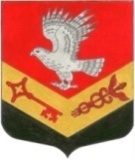 МУНИЦИПАЛЬНОЕ ОБРАЗОВАНИЕ«ЗАНЕВСКОЕ ГОРОДСКОЕ ПОСЕЛЕНИЕ»ВСЕВОЛОЖСКОГО МУНИЦИПАЛЬНОГО РАЙОНАЛЕНИНГРАДСКОЙ ОБЛАСТИСОВЕТ ДЕПУТАТОВ ЧЕТВЕРТОГО СОЗЫВАРЕШЕНИЕ21.12.2021 года										№ 95гп.Янино-1О делегировании депутатов советадепутатов в состав конкурсной комиссиипо отбору управляющей организации дляуправления многоквартирным домомМО «Заневское городское поселение»В соответствии с Федеральным законом от 06.10.2003 № 131-ФЗ «Об общих принципах организации местного самоуправления в Российской Федерации», Постановлением Правительства Российской Федерации от 06.02.2006 № 75 «О порядке проведения органом местного самоуправления открытого конкурса по отбору управляющей организации для управления многоквартирным домом», Уставом муниципального образования «Заневское городское поселение» Всеволожского муниципального района Ленинградской области, рассмотрев заявление администрации МО «Заневское городское поселение» о делегировании депутатов совета депутатов в состав конкурсной комиссии по отбору управляющей организации для управления многоквартирным домом, совет депутатов принялРЕШЕНИЕ:Делегировать депутатов совета депутатов муниципального образования «Заневское городское поселение» Всеволожского муниципального района Ленинградской области Перова Е.В. и Кирсанову А.Д. в состав конкурсной комиссии по отбору управляющей организации для управления многоквартирным домом муниципального образования «Заневское городское поселение» Всеволожского муниципального района Ленинградской области.2. Настоящее решение вступает в силу после его подписания.3. Контроль над исполнением решения возложить на постоянно действующую депутатскую комиссию по промышленности, сельскому хозяйству, жилищно-коммунальному хозяйству, транспорту, связи и благоустройству.Глава муниципального образования				       В.Е. Кондратьев